高雄市國立台灣大學校友會 函受 文 者：全體會員發文日期：108年 7 月 12 日發文字別：（108）高市台大會（秘）字第21013號速別：密等及解密條件或保密期限：附件： 主 旨:慶祝本會41週年，特舉辦「品酒餐會」活動，將專業的品酒活動和 85 SKY TOWER 皇廷俱樂部美景美食結合。品酒活動由大同亞瑟頓 朱總監主講，備有 6款葡萄酒搭配俱樂部餐點, 會讓大家對葡萄酒文化和餐酒搭配有更多的認識。除了美酒美食,在78F的專屬包廂,更可欣賞夕陽餘暉和高雄美麗的夜景。敬邀閤府踴躍參加。說  明︰（一）依據：本會第二十一屆第3次理監事聯席會議決議與總會共同辦理。（二）時間：108年7月27日(星期六)行程︰下午            17:00-17:30 報到            17:30-21:00 品酒餐會            21:00-21:30 自由交流（三）交通︰自行前往（喝酒不開車，建議搭乘計程車或大眾交通工具，鄰近有三多商圈捷運站。）（四）名額︰60人，開放18歲以下者10 位（僅用餐聽講不喝酒），以報名先後為準, 額滿為止。（五）費用︰不論會員或眷屬每位1,200元 (費用包含餐、酒、講師課程)            未滿18歲者-每位600元。（六）報名︰      1.自即日起至7月24日(星期三)截止，請於每週一至週五上午9:00-12:00、下午1:00-5:00來電07-330-8419或07-335-7131轉13或傳真:07-336-3465向陳麗卿秘書報名(Email: khntu123@gmail.com)。       2.如報名後不克參加，請於7月22日(星期一)前通知本會，以便安          排遞補人員或自尋其他會員遞補。否則每缺席一位，請依慣例        「樂捐」1,200元,列為本會捐款，敬請見諒。（七）另歡迎各位校友及眷屬加入「高雄市台大校友會」LINE討論群組，      方式如下：LINE右上角「…」→「加入好友」→「行動條碼」→ 將畫面對準以下圖案 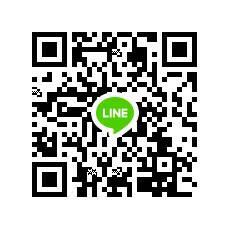 第二十一屆理事長 王鴻圖           總幹事 張嘉升                               